   ТОМСКАЯ ОБЛАСТЬМОЛЧАНОВСКИЙ РАЙОНСОВЕТ МОГОЧИНСКОГО СЕЛЬСКОГО ПОСЕЛЕНИЯРЕШЕНИЕ30.09.2022										      № 173с. МогочиноО закреплении территории муниципального образованияМогочинского сельского поселения за вновь избраннымидепутатами	В соответствии со статьями 35 и статьёй 40 федерального закона от 06.10.2003 № 131-ФЗ «Об общих принципах организации местного самоуправления в Российской Федерации», статьи 20 Устава Могочинского сельского поселения, решения № 18/121 от 12.09.2022 территориальной избирательной комиссии  Молчановского района Томской областиСовет Могочинского сельского поселения  РЕШИЛ:1. Закрепить населенные пункты и улицы Могочинского сельского поселения за вновь избранными депутатами пятого созыва Совета Могочинского сельского поселения согласно приложению № 1.2. Настоящее решение подлежит размещению в печатном издании «Информационный бюллетень» и на официальном сайте муниципального образования Могочинское сельское поселение в сети «Интернет» (http://www.mogochino.ru/).3. Контроль над исполнением настоящего решения оставляю за собой.Председатель Совета Могочинского сельского поселения					А.В. БеляевИ.о. Главы Могочинского сельского поселения							Е.В. ХарченкоПриложение 1к решению Совета Могочинскогосельского поселенияот 30.09.2022г. № 173Округ № 1Миронова Людмила Ивановна– ул. Колхозная– ул. Чехова– ул. Заводская– пер. Вокзальный– пер. КолхозныйБгавин Александр Александрович– ул. Береговая– ул. Обская– ул. БазарнаяБеляева Виолетта Петровна– ул. Октябрьская– ул. Фрунзе– ул. Ворошилова– ул. КироваБибанин Роман Юрьевич– ул. Кооперативная– ул. Мостовая– ул. Озерная– ул. ШкольнаяЛидина Дарья Геннадьевна– пер. Школьный– пер. Советский– ул. Первомайская– ул. СувороваОкруг № 2 Шведова Анна Сергееевна– ул. Дзержинского– ул. Мичурина– ул. Чкалова– ул. 8-е Марта– ул. МолодежнаяБеляев Андрей Владимирович– ул. Северная– ул. Шевченко– ул. Кутузова– ул. Пролетарская– ул. Крылова– ул. НарымскаяГоршков Артём Юрьевич– ул. Спортивная– ул. Советская– ул. Гагарина– ул. Юбилейная– ул. Больничная– пер. БольничныйФоменко Алена Александрован– с. Игреково– ул. Калинина– ул. РабочаяШевченко Андрей Сергеевич– с. Сулзат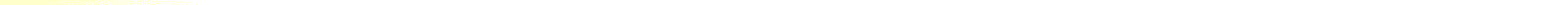 